3 апреля на базе Вознесеновской СОШ прошло первенство Ивнянского района по шахматам в зачет 63 районной спартакиады школьников В соответствии с Положением команды были разбиты на 2 группы. Соревнования проходили по круговой системе в 1 круг.Среди школ 1 группы участвовало 6 команд (Ивнянские -первая и вторая, Верхопенская, Вознесеновская, Новенская и Курасовская школы) в составе 2 мальчика и одна девочка.Победителем первенства района стала команда из Верхопенья, набрав 4 очка из 5 возможных.Второе место заняли вознесеновцы так же с 4 очками, но проигравшие личную встречу победителям. Команда Ивнянской СОШ №1 расположилась на 3 строчке турнирной таблицы (2 очка).В личном первенстве, одержав победы во всех партиях, первое место заняли:- на первой доске Анокин Юрий из Вознесеновской  школы;- на второй доске Боболь Антон, обучающийся Верхопенской СОШ;- на третьей доске Лунева Василиса представляющая команду Ивнянской СОШ №1.Среди команд 2 группы (малокомплектные школы) борьба за лидерство развернулась между Кочетовской, Сафоновской, Покровской и Сухосолотинской школами.1 место, одержав победы во всех встречах, заняла команда Кочетовской СОШ.2 место заняла команда из Сафоновки.3 место присуждено покровцам.В личном первенстве, с максимальным количеством очков, победу одержали кочетовские шахматисты  Дементьев Никита, Дементьев Антон, Чеботаева Александра соответственно на 1,2 и 3 досках.Команды –призеры и участники занявшие 1-3 места награждены грамотами, а команды- победители – кубками.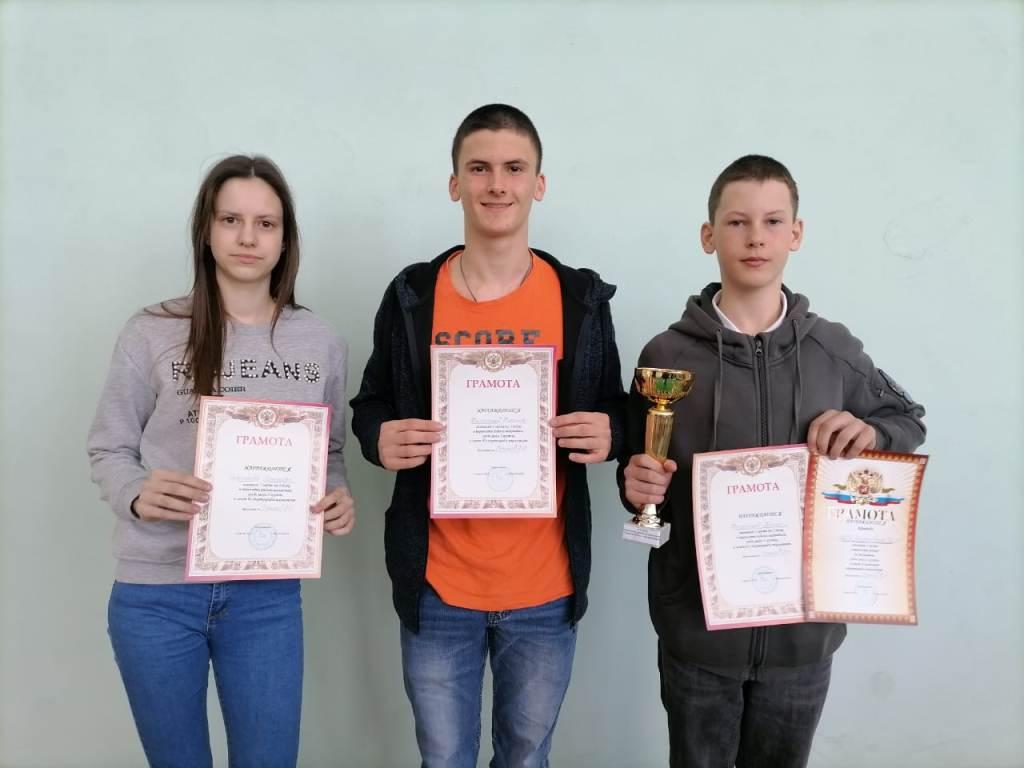 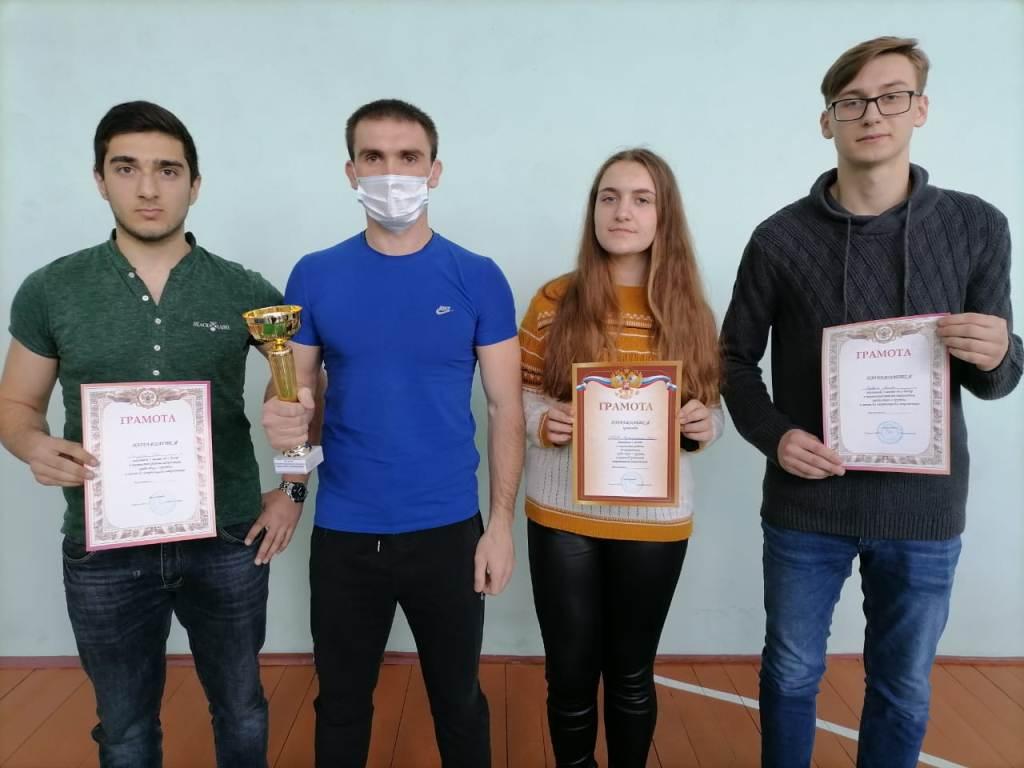 